Sample of Bank-In SlipExample of how to fill up the bank-in slip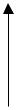 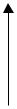 This receipt only valid when overprinted by the Bank's teller machine or when itThis receipt only valid when overprinted by the Bank's teller machine or when itThis receipt only valid when overprinted by the Bank's teller machine or when itThis receipt only valid when overprinted by the Bank's teller machine or when itThis receipt only valid when overprinted by the Bank's teller machine or when itThis receipt only valid when overprinted by the Bank's teller machine or when itThis receipt only valid when overprinted by the Bank's teller machine or when itThis receipt only valid when overprinted by the Bank's teller machine or when itThis receipt only valid when overprinted by the Bank's teller machine or when itThis receipt only valid when overprinted by the Bank's teller machine or when itThis receipt only valid when overprinted by the Bank's teller machine or when itThis receipt only valid when overprinted by the Bank's teller machine or when itThis receipt only valid when overprinted by the Bank's teller machine or when itThis receipt only valid when overprinted by the Bank's teller machine or when itThis receipt only valid when overprinted by the Bank's teller machine or when itThis receipt only valid when overprinted by the Bank's teller machine or when itDEPOSIT NO:12345678This receipt only valid when overprinted by the Bank's teller machine or when itThis receipt only valid when overprinted by the Bank's teller machine or when itThis receipt only valid when overprinted by the Bank's teller machine or when itThis receipt only valid when overprinted by the Bank's teller machine or when itThis receipt only valid when overprinted by the Bank's teller machine or when itThis receipt only valid when overprinted by the Bank's teller machine or when itThis receipt only valid when overprinted by the Bank's teller machine or when itThis receipt only valid when overprinted by the Bank's teller machine or when itThis receipt only valid when overprinted by the Bank's teller machine or when itThis receipt only valid when overprinted by the Bank's teller machine or when itThis receipt only valid when overprinted by the Bank's teller machine or when itThis receipt only valid when overprinted by the Bank's teller machine or when itThis receipt only valid when overprinted by the Bank's teller machine or when itThis receipt only valid when overprinted by the Bank's teller machine or when itThis receipt only valid when overprinted by the Bank's teller machine or when itThis receipt only valid when overprinted by the Bank's teller machine or when itDEPOSIT NO:12345678MAYBANKbears a manual signature of an authorised official.bears a manual signature of an authorised official.bears a manual signature of an authorised official.bears a manual signature of an authorised official.bears a manual signature of an authorised official.bears a manual signature of an authorised official.bears a manual signature of an authorised official.bears a manual signature of an authorised official.bears a manual signature of an authorised official.bears a manual signature of an authorised official.DEPOSIT NO:12345678MAYBANKbears a manual signature of an authorised official.bears a manual signature of an authorised official.bears a manual signature of an authorised official.bears a manual signature of an authorised official.bears a manual signature of an authorised official.bears a manual signature of an authorised official.bears a manual signature of an authorised official.bears a manual signature of an authorised official.bears a manual signature of an authorised official.bears a manual signature of an authorised official.MAYBANKTHIS DEPOSIT IS SUBJECT TO BANK'S TERMS & CONDITIONSTHIS DEPOSIT IS SUBJECT TO BANK'S TERMS & CONDITIONSTHIS DEPOSIT IS SUBJECT TO BANK'S TERMS & CONDITIONSTHIS DEPOSIT IS SUBJECT TO BANK'S TERMS & CONDITIONSTHIS DEPOSIT IS SUBJECT TO BANK'S TERMS & CONDITIONSTHIS DEPOSIT IS SUBJECT TO BANK'S TERMS & CONDITIONSTHIS DEPOSIT IS SUBJECT TO BANK'S TERMS & CONDITIONSTHIS DEPOSIT IS SUBJECT TO BANK'S TERMS & CONDITIONSTHIS DEPOSIT IS SUBJECT TO BANK'S TERMS & CONDITIONSTHIS DEPOSIT IS SUBJECT TO BANK'S TERMS & CONDITIONSTHIS DEPOSIT IS SUBJECT TO BANK'S TERMS & CONDITIONSTHIS DEPOSIT IS SUBJECT TO BANK'S TERMS & CONDITIONSTHIS DEPOSIT IS SUBJECT TO BANK'S TERMS & CONDITIONSTHIS DEPOSIT IS SUBJECT TO BANK'S TERMS & CONDITIONSTHIS DEPOSIT IS SUBJECT TO BANK'S TERMS & CONDITIONSTHIS DEPOSIT IS SUBJECT TO BANK'S TERMS & CONDITIONSCheques are accepted for collection onlyCheques are accepted for collection onlyCheques are accepted for collection onlyCheques are accepted for collection onlyCheques are accepted for collection onlyCheques are accepted for collection onlyCheques are accepted for collection onlyCheques are accepted for collection onlyCheques are accepted for collection onlyCheques are accepted for collection onlyCustomer's CopyCustomer's CopyPLEASE USE SEPARATE SLIPPLEASE USE SEPARATE SLIPBANKBANKBANKCHEQUE NO.CHEQUE NO.CHEQUE NO.PLACEPLACEPLACECOMMISSIONCOMMISSIONCOMMISSIONRMRMSENFOR EACH CATEGORY OFFOR EACH CATEGORY OFBANKBANKBANKCHEQUE NO.CHEQUE NO.CHEQUE NO.PLACEPLACEPLACECOMMISSIONCOMMISSIONCOMMISSIONRMRMSENFOR EACH CATEGORY OFFOR EACH CATEGORY OFDEPOSIT AND TICK (√ ) INDEPOSIT AND TICK (√ ) INRELEVANT BOXRELEVANT BOXHOUSE CHEQUESHOUSE CHEQUESLOCAL CHEQUESLOCAL CHEQUESLOCAL CHEQUESOUTSTATION CHEQUESOUTSTATION CHEQUESOUTSTATION CHEQUESOTHERSOTHERSOTHERSCASHTWO HUNDRED FIFTY ONLYTWO HUNDRED FIFTY ONLYTWO HUNDRED FIFTY ONLYTWO HUNDRED FIFTY ONLYTWO HUNDRED FIFTY ONLYTWO HUNDRED FIFTY ONLYTWO HUNDRED FIFTY ONLYTWO HUNDRED FIFTY ONLYTWO HUNDRED FIFTY ONLYNET TOTALNET TOTALNET TOTAL25025000√CASHTWO HUNDRED FIFTY ONLYTWO HUNDRED FIFTY ONLYTWO HUNDRED FIFTY ONLYTWO HUNDRED FIFTY ONLYTWO HUNDRED FIFTY ONLYTWO HUNDRED FIFTY ONLYTWO HUNDRED FIFTY ONLYTWO HUNDRED FIFTY ONLYTWO HUNDRED FIFTY ONLYNET TOTALNET TOTALNET TOTAL25025000NameNameKUOK FOUNDATION BERHADKUOK FOUNDATION BERHADKUOK FOUNDATION BERHADKUOK FOUNDATION BERHADKUOK FOUNDATION BERHADKUOK FOUNDATION BERHADKUOK FOUNDATION BERHADKUOK FOUNDATION BERHADKUOK FOUNDATION BERHADKUOK FOUNDATION BERHADKUOK FOUNDATION BERHADKUOK FOUNDATION BERHADPOSTED BY :CHECK BY :NameNameKUOK FOUNDATION BERHADKUOK FOUNDATION BERHADKUOK FOUNDATION BERHADKUOK FOUNDATION BERHADKUOK FOUNDATION BERHADKUOK FOUNDATION BERHADKUOK FOUNDATION BERHADKUOK FOUNDATION BERHADKUOK FOUNDATION BERHADKUOK FOUNDATION BERHADKUOK FOUNDATION BERHADKUOK FOUNDATION BERHADAccount No.Account No.514011-359297REFERENCE NO :REFERENCE NO :Tran DescriptionTran DescriptionTAN MEI LINGTAN MEI LINGTAN MEI LINGTAN MEI LINGLM12345 -171005LM12345 -171005Name of LoaneeName of LoaneeName of LoaneeName of LoaneeName of LoaneeName of LoaneeName of LoaneeName of LoaneeName of LoaneeName of LoaneeName of LoaneeLoanee'sDate ofReferenceTransactionNumber(date, month,year)